IK 46 Кроссовер (инструкция по сборке)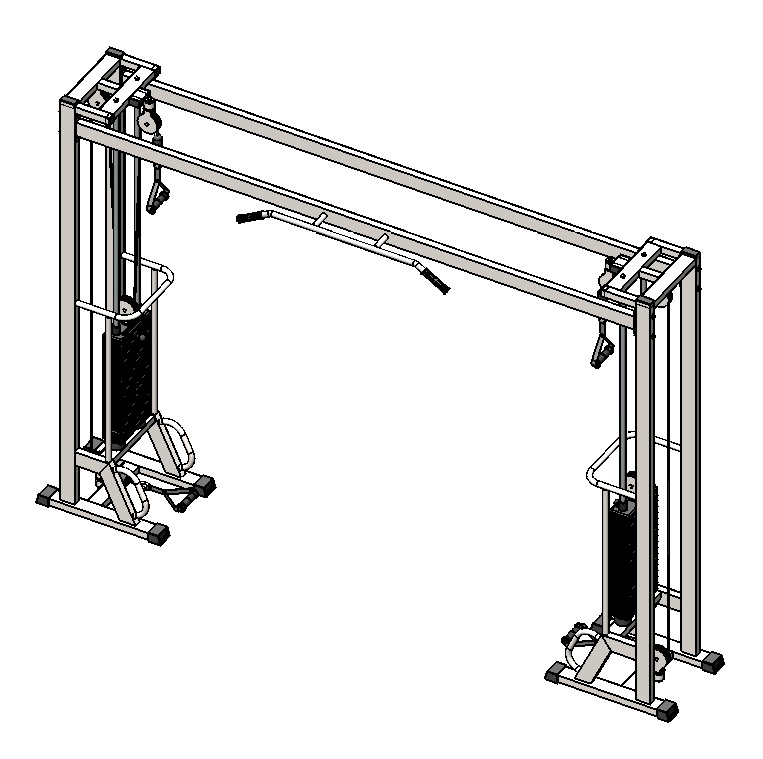 Комплект поставкиПримечание: данная инструкция распространяется на тренажеры IK 46-01, IK 46-02.Изменения в комплекте поставки:рама под грузоблоки большей высоты..Скрутите между собой рамы под грузоблоки (2) при помощи перемычек (3, 4) и комплекта крепежа: болт М10х100 (8), гайка М10 (9), шайба D10 (13) (рис.1).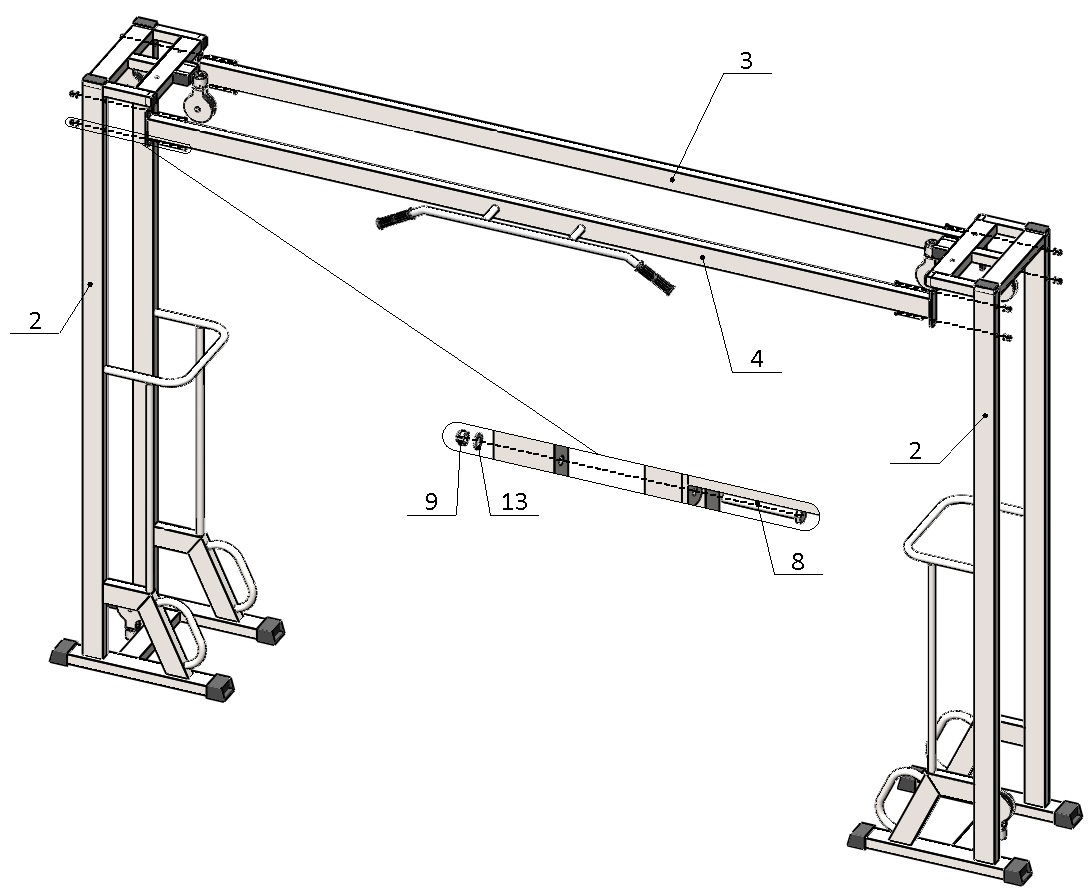 Рис.1 К раме грузоблоков (2) прикрутите демпфера (16) комплектом крепежа: болт М10х50 (7), шайба D10 (13); в демпфера (16) вставьте  направляющие (5), наклонив направляющие, поочередно наденьте груз 5 кг (15); следом наденьте верхний груз с флейтой (14); сверху на направляющие (5) наденьте центрирующие втулки (6). Затем через отверстия в раме (2) вкрутите во втулки (6) комплект крепежа: болт М10х50 (7); шайба D10 (13). При помощи фиксатора (19) установите необходимую Вам нагрузку (рис.2).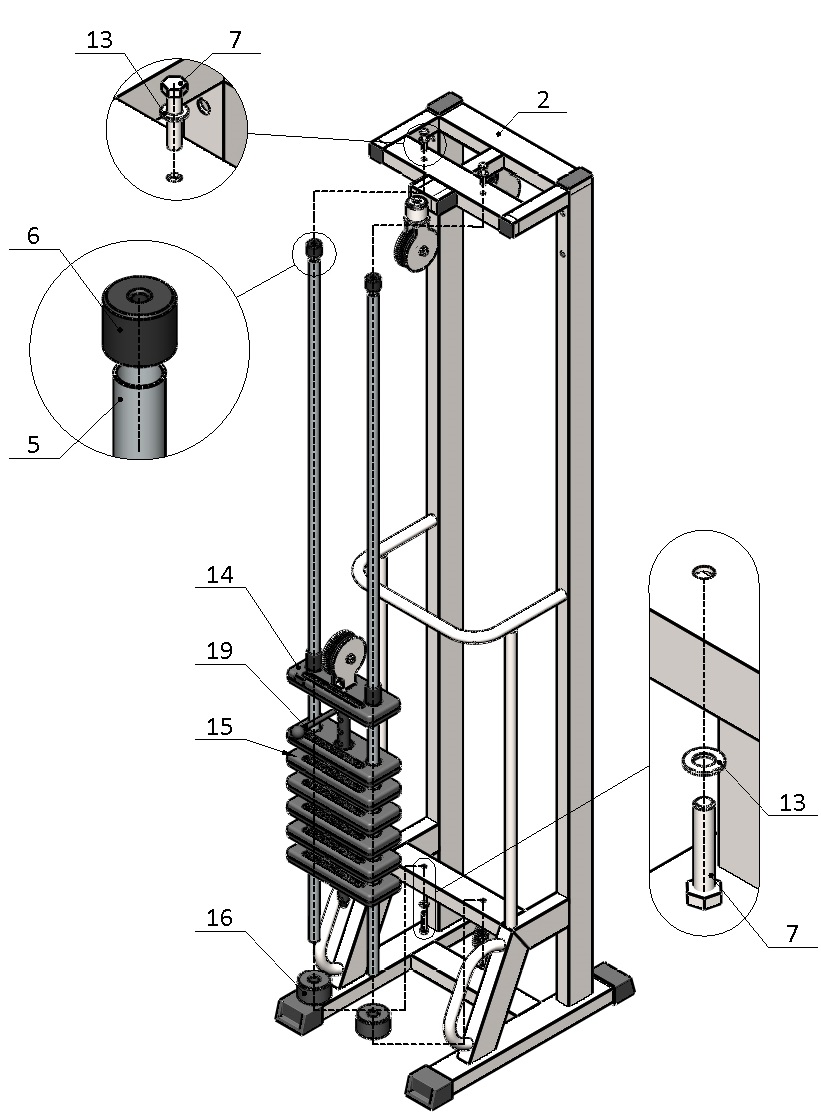 Рис.2Возьмите один конец шнура (20) и проденьте его через отверстие в стопоре (18); затем вложите шнур в зажим «Duplex» (10), обогнув болты зажима с одной стороны; далее вытяните шнур посильнее и сделайте петлю, вложите в нее коуш (12); вернитесь в зажим (10), снова обогнув болты, но с другой стороны. Затяните как можно сильнее планку зажима (10). Зажим (10) со шнуром вставьте в полость стопора (18). Зафиксированный конец шнура скрепите с ручкой тяги (1) при помощи карабина (11). Свободный конец шнура (20) пропустите согласно схеме и повторите последовательность операций, указанных выше (рис.3). 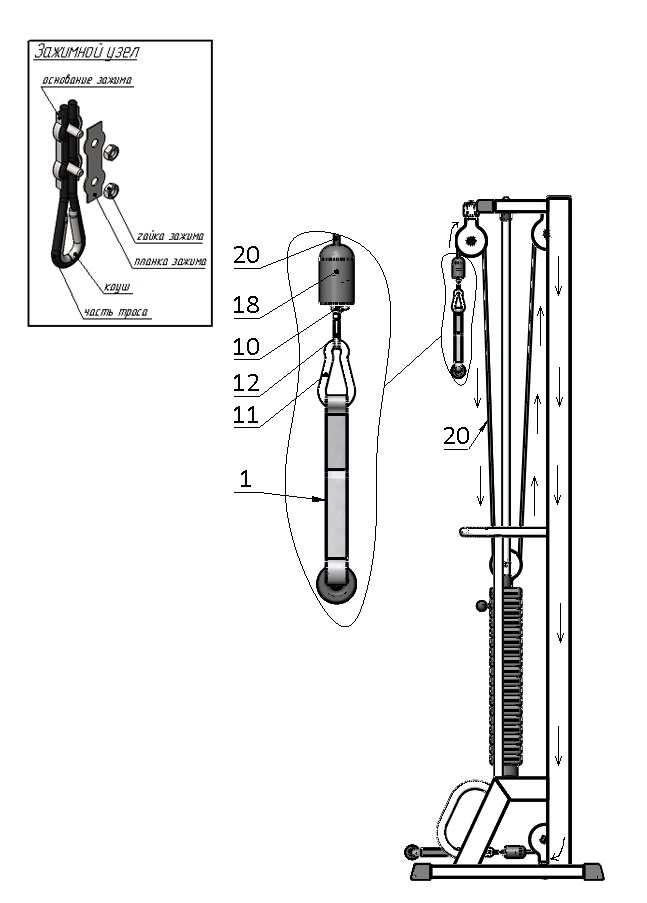 Рис.3Вторую раму соберите аналогично.На все болтовые соединения наденьте колпак М10 (17) с двух сторон.IK 907sp Ручка тяги закрытая4 шт.Рама под грузоблоки2 шт.Перемычка между рамами1 шт.Перемычка между рамами с турником1 шт.Направляющая4 шт.Втулка центрирующая4 шт.Болт М10х508 шт.Болт М10х1008 шт.Гайка М108 шт.Зажим для троса «Duplex»4 шт.Карабин пожарный 8х80 тип С4 шт.Коуш стальной 4 шт.Шайба D10 16 шт.Грузоблок 5 кг- верхний груз2 шт.Груз 5 кгПо заказуДемпфер4 шт.Колпак декоративный М10 S-1740 шт.Стопор троса4 шт.Фиксатор для грузоблоков2 шт.Шнур плетенный полиамидный 16-тирядный D=8 мм2 шт.